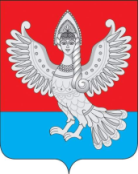 Муниципальное образование «Пучежское городское поселениеПучежского муниципального района Ивановской области»Совет  Пучежского городского поселенияЧетвертого созываРЕШЕНИЕот   22.03.2023 			  № 97г. ПучежО внесении изменений в решение Совета Пучежского городского поселения «Об утверждении коэффициентов муниципальной поддержки при сдаче в аренду муниципального имущества» № 166 от 23.09.2019 годаВ соответствии с  Федеральным Законом от 06.10.2003 г. № 131-ФЗ «Об общих принципах организации местного самоуправления в Российской Федерации», руководствуясь  Уставом Пучежского городского поселения,  с целью поддержки субъектов  малого и среднего предпринимательстваСовет  Пучежского городского поселения решил:1.Внести следующие изменения в решение Совета № 166 от 23.09.2019 года «Об утверждении коэффициентов муниципальной поддержки при сдаче в аренду муниципального имущества»	1.1. Преамбулу решения изложить в следующей редакции:«В соответствии с  Федеральным Законом от 06.10.2003 г. № 131-ФЗ «Об общих принципах организации местного самоуправления в Российской Федерации», руководствуясь Уставом Пучежского городского поселения,  решением  Совета  Пучежского  городского поселения от 27.03.2020 г. № 200 «Об утверждении Положения «О порядке управления и распоряжения  муниципальным имуществом Пучежского городского поселения Пучежского муниципального района», с целью создания условий, направленных на активизацию экономической деятельности субъектов  малого и среднего предпринимательства,»1.2. Пункт 2 решения изложить в следующей редакции:«2. Установить, что при оказании имущественной поддержки субъектам малого и среднего предпринимательства, организациям, образующим инфраструктуру поддержки субъектов малого и среднего предпринимательства, а также физическим лицам, не являющимся индивидуальными предпринимателями и применяющим специальный налоговый режим "Налог на профессиональный доход", в том числе при предоставлении муниципальной преференции в целях поддержки субъектов малого и среднего предпринимательства, а также физических лиц, не являющихся индивидуальными предпринимателями и применяющих специальный налоговый режим "Налог на профессиональный доход", путем передачи муниципального имущества, свободного от прав третьих лиц (за исключением права хозяйственного ведения, права оперативного управления), к сумме арендной платы, определяемой на основании отчета независимого оценщика, составленного в соответствии с законодательством Российской Федерации об оценочной деятельности, применяются коэффициенты и льготы муниципальной поддержки, предусмотренные приложением № 1 к решению. При передаче муниципального имущества, свободного от прав третьих лиц (за исключением права хозяйственного ведения, права оперативного управления) на аукционной основе начальная цена аукциона определяется на основании отчета независимого оценщика с учетом коэффициента муниципальной поддержки.»1.3. Приложение № 1 к решению изложить в следующей редакции:«Приложение № 1
  к решению № 166 от 23.09.2019 г.Коэффициенты муниципальной поддержки при сдаче в аренду муниципального имуществаТаблица 1Льготы муниципальной поддержки при сдаче в аренду муниципального имуществаПри заключении договора аренды муниципального имущества по результатам конкурса или аукциона в договор может включаться положение (пункт договора) об освобождении арендатора от арендной платы (в случае проведения в объекте недвижимости подготовительных, ремонтных и иных подобных работ) на срок с даты подписания договора до даты начала осуществления арендатором коммерческой деятельности в данном объекте, но не более чем на 6 месяцев с даты подписания договора аренды. Факт начала коммерческой деятельности арендатора фиксируется актом о начале коммерческого использования недвижимости (о начале функционирования объекта).Настоящая льгота распространяется на сдачу в аренду объектов с целевым назначением использования муниципального имущества, указанным в таблице 1 настоящего приложения.» 2. Настоящее решение вступает в силу с даты обнародования. Глава Пучежского городского поселения                           Пучежского муниципального района:                                 Е.В.ШумаковаНазначение использования муниципального имуществаКоэффициент1. Физкультурно-спортивная деятельность0,12. Кинопоказ, деятельность кинозала0,393. Деятельность в области культуры0,02